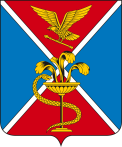 АДМИНИСТРАЦИЯ ГОРОДА ЕССЕНТУКИСтавропольского краяПОСТАНОВЛЕНИЕОб утверждении условий приватизациимуниципального имуществаВ соответствии с Гражданским кодексом Российской Федерации, Федеральными законами от 21 декабря 2001 г. № 178-ФЗ «О приватизации государственного и муниципального имущества», от 25 июня 2002 г. № 73-ФЗ «Об объектах культурного наследия (памятниках истории и культуры) народов Российской Федерации», Постановлением Правительства Российской Федерации от 12 августа 2002 г. № 584 «Об утверждении Положения о проведении конкурса по продаже государственного или муниципального имущества», на основании статьи 51 Устава муниципального образования городского округа город-курорт Ессентуки, Положения о комитете по муниципальной собственности города Ессентуки, утвержденного решением Совета города Ессентуки от 30 сентября 2014 № 103 и решением Думы города Ессентуки от 26 апреля 2017 № 35, Положения о приватизации муниципального имущества города Ессентуки, утвержденного решением Совета города Ессентуки от 25 февраля 2011 № 11, отчета об определении рыночной стоимости недвижимого имущества, выполненного ООО «Орион-М», в целях выполнения прогнозного плана (программы) приватизации муниципального имущества города Ессентуки на 2017-2018 годы, администрация города ЕссентукиПОСТАНОВЛЯЕТ:1. Комитету по муниципальной собственности города Ессентуки (Павлов С.В.):1.1. Организовать и осуществить приватизацию нежилого здания, наименование: административное здание, кадастровый номер 26:30:010103:161, общей площадью 469,5 кв.м, расположенного по адресу: Ставропольский край, г. Ессентуки, ул. Советская, 18, путем проведения конкурса, открытого по составу участников и закрытого по форме подачи предложения о цене имущества (далее – конкурс).1.2. Согласовать условия конкурса с управлением культуры, искусства и молодежной политики администрации города Ессентуки.2. Утвердить следующие условия приватизации муниципального имущества, указанного в пункте 1 настоящего постановления:2.1. Начальная цена  - 8 132 932 (восемь миллионов сто тридцать две тысячи девятьсот тридцать два) рубля.2.2. Задаток для участия в конкурсе – 1 626 586 (один миллион шестьсот двадцать шесть тысяч пятьсот восемьдесят шесть) рублей 40 копеек.2.3. Критерий выявления победителя конкурса - предложение максимальной цены.2.4. Срок подписания договора купли-продажи – в течение пяти рабочих дней с даты подведения итогов конкурса. 2.5. Срок и порядок оплаты - единовременно в течение десяти рабочих дней с даты подписания договора купли-продажи.3. Существующие ограничения (обременения) права - имущество, указанное в пункте 1 настоящего постановления, является объектом культурного наследия регионального значения «Дом М.И.Шеховцова», 1910 г., включено в единый государственный реестр объектов культурного наследия (памятников истории и культуры) народов Российской Федерации на основании Постановления главы администрации Ставропольского края от 01 ноября 1995 г. № 600 «О дополнении Списка памятников истории и культуры Ставропольского края, подлежащих государственной охране как памятников местного и республиканского значения, утвержденного решением крайисполкома от 01.10.1981 № 702» и подлежит охране и использованию в соответствии с требованиями Федерального закона от 25 июня 2002 г. № 73-ФЗ «Об объектах культурного наследия (памятниках истории и культуры) народов Российской Федерации» и охранного обязательства собственника или иного законного владельца объекта культурного наследия, включенного в единый государственный реестр объектов культурного наследия (памятников истории и культуры) народов Российской Федерации, «Дом М.И.Шеховцова», 1910 г., утвержденного приказом управления Ставропольского края по сохранению и государственной охране объектов культурного наследия от 14 августа 2017 г. № 207, являющимся приложением к настоящему постановлению.4. Муниципальному бюджетному учреждению «Ессентуки сегодня» (Корчевный Ю.Ю.) опубликовать настоящее постановление в городской общественно-политической газете «Ессентукская панорама».5. Отделу по организационным и кадровым вопросам администрации города Ессентуки (Легецкий А.Н.) разместить настоящее постановление на официальном сайте администрации города Ессентуки и Думы города Ессентуки в информационно-телекоммуникационной сети «Интернет».6. Контроль за выполнением настоящего постановления возложить на заместителя главы администрации - председателя комитета по муниципальной собственности города Ессентуки Павлова С.В.7. Настоящее постановление вступает в силу со дня его принятия.Глава города Ессентуки 	                                                       А.Ю.Некристовот 18.12.2017г. Ессентуки№ 1740